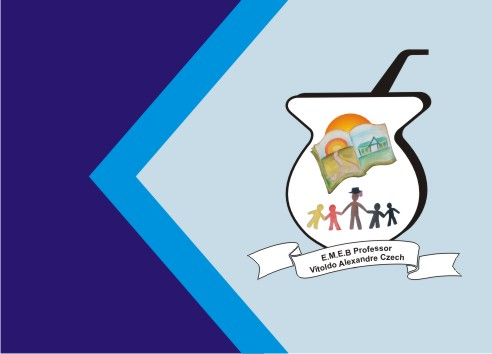 ATIVIDADE DE INGLÊS - 4º ANOCatanduvas, August 02nd 2021Today is MondayAt the supermarket – No supermercado Ouça e pratique a oralidade do diálogo da página 9 da apostila Aprende Brasil .Ouça, repita e soletre as palavras da página 10 várias vezes.  Faça a atividade 1 da seção set na página 10.